Superintendent’s Memo #099-20
COMMONWEALTH of VIRGINIA 
Department of Education
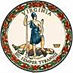 DATE:	April 17, 2020TO: 	Division SuperintendentsFROM: 	James F. Lane, Ed.D., Superintendent of Public InstructionSUBJECT: 	2020-2021 Identification of Title I SchoolsTo satisfy certain requirements of the Elementary and Secondary Education Act of 1965, as amended, the Virginia Department of Education must identify all Title I, Part A, schools in the Commonwealth of Virginia. The accurate reporting of Title I schools is critical when completing federal reporting requirements. The Office of ESEA Programs annually requests that school divisions update the Title I status of their schools. The division Title I, Part A, Coordinator should complete the 2020-2021 Identification of Title I Schools form, Attachment A, and submit it to ESSA@doe.virginia.gov by Friday, May 29, 2020.If you have questions or need additional information about the identification of Title I schools, please contact Shyla Vesitis, Title I Coordinator, Office of ESEA Programs, at Shyla.Vesitis@doe.virginia.gov  or (804) 225-3711.JFL/sdvAttachment:A.	2020-2021 Identification of Title I Schools (Word)